1	Antecedentes1.1	A raíz de una propuesta de Argentina, el Consejo 2017 decidió poner en marcha un proyecto piloto de participación de PYME en las Comisiones de Estudio interesadas del UIT-T y el UIT-D, en el que las PYME pueden participar plenamente en las reuniones de las Comisiones de Estudio participantes, pero sin ningún papel en la toma de decisiones, incluidos los cargos de dirección y la adopción de resoluciones o recomendaciones.1.2	Para poder participar, las PYME deben recibir la aprobación de las administraciones correspondientes de su Gobierno con arreglo a las definiciones nacionales de las PYME.1.3	El proyecto piloto será promovido por las Oficinas, las organizaciones regionales, las administraciones y las Oficinas Regionales y de Zona de la UIT a través del contacto con PYME y asociaciones de PYME. Con el fin de ayudar a esta promoción, el Secretario General firmó un Memorándum de Entendimiento con CABASE, una asociación que incluye a muchas PYME de Argentina, así como con WITSA, una asociación global de asociaciones de PYME de todo el mundo.1.4	El Consejo encargó a la Secretaría que presentara un informe de situación al Consejo 2018, y un informe más completo sobre los resultados a la PP-18.2	Situación actual2.1	Las Comisiones de Estudio 5, 16 y 20 del UIT-T ya han comenzado a implementar el proyecto piloto. En la actualidad, las administraciones correspondientes han dado su aprobación a cinco PYME para participar en las reuniones del UIT-T en el marco del proyecto piloto, y otras siete se encuentran actualmente en el proceso de admisión.2.2	Las Comisiones de Estudio del UIT-D de 2018 también van a participar. Se envió una Carta Circular a los Estados Miembros. Las primeras reuniones se celebrarán justo después del Consejo 2018: CE 1: del 30 de abril al 4 de mayo de 2018; CE 2: del 7 al 11 de mayo de 2018.______________Consejo 2018
Ginebra, 17-27 de abril de 2018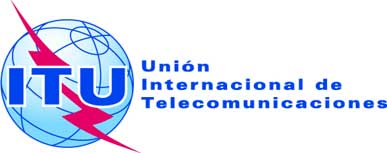 Punto del orden del día: ADM 27Documento C18/69-S8 de marzo de 2018Original: inglésInforme del Secretario GeneralInforme del Secretario GeneralInforme de situación: implementación de un proyecto piloto de pymeInforme de situación: implementación de un proyecto piloto de pymeResumenEl Consejo 2017 decidió poner en marcha un proyecto piloto de participación de PYME en las Comisiones de Estudio del UIT-T y del UIT-D interesadas. Las Comisiones de Estudio 5, 16 y 20 del UIT-T han decidido participar en este proyecto, así como las dos Comisiones de Estudio del UIT-D. El Consejo encargó a la Secretaría que presentara un informe de situación al Consejo 2018, y un informe más completo sobre los resultados a la PP-18.Acción solicitadaSe invita al Consejo a tomar nota de la situación de implementación de este proyecto.____________